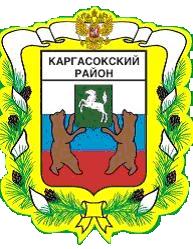 МУНИЦИПАЛЬНОЕ ОБРАЗОВАНИЕ «Каргасокский район»ТОМСКАЯ ОБЛАСТЬАДМИНИСТРАЦИЯ КАРГАСОКСКОГО РАЙОНАВ связи с избранием нового состава Думы Каргасокского районаАдминистрация Каргасокского района постановляет:1.В приложении №2 к постановлению Администрации Каргасокского района от 07.02.2011 № 31 «О комиссии по соблюдению требований к служебному поведению муниципальных служащих и урегулированию конфликта интересов Администрации  Каргасокского района и ее органов» слова «Былин  Е.И.» заменить словами «Мартынюк М.А.».2.Ведущему специалисту по кадровой работе отдела правовой и кадровой работы Администрации Каргасокского района (Меркулова А.В.) ознакомить под роспись с настоящим постановлением депутата Думы Каргасокского района, указанного в пункте 1 настоящего постановления. 3.Официально опубликовать настоящее постановление в установленном порядке.4.Ведущему специалисту по связям с общественностью Администрации Каргасокского района (Кожухарь А.З.) разместить актуальную редакцию постановления Администрации Каргасокского района от 07.02.2011 № 31 «О комиссии по соблюдении требований к служебному поведению муниципальных служащих и урегулированию конфликта интересов Администрации Каргасокского района и ее органов» на официальном сайте Администрации Каргасокского района www.kargasok.ru (в разделе «Противодействие коррупции»).И.о. Главы Каргасокского района                                                                        Ю.Н. МикитичА.В. Меркулова2-22-97ПОСТАНОВЛЕНИЕПОСТАНОВЛЕНИЕ23.08.2016                                                                                                                                № 23623.08.2016                                                                                                                                № 236с. КаргасокО внесении изменений в постановление Администрации Каргасокского района от 07.02.2011 № 31 «О комиссии по соблюдению требований к служебному поведению муниципальных служащих и урегулированию конфликта интересов Администрации  Каргасокского района и ее органов»